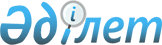 Об установлении квоты рабочих мест по Жанибекскому району на 2023 годПостановление акимата Жанибекского района Западно-Казахстанской области от 8 декабря 2022 года № 166
      Примечание ИЗПИ!
      Настоящее постановление вводится в действие с 01.01.2023.
      В соответствии с "Уголовно-исполнительным кодексом" Республики Казахстан, Законом Республики Казахстан "О местном государственном управлении и самоуправлении в Республике Казахстан", Законом Республики Казахстан "О занятости населения" и приказом Министра здравоохранения и социального развития Республики Казахстан от 26 мая 2016 года № 412 "Об утверждении Правил квотирования рабочих мест для трудоустройства граждан из числа молодежи, потерявших или оставшихся до наступления совершеннолетия без попечения родителей, являющихся выпускниками организаций образования, лиц, освобожденных из мест лишения свободы, лиц, состоящих на учете службы пробации" акимат Жанибекского района ПОСТАНОВЛЯЕТ:
      1. Установить квоту рабочих мест для организаций независимо от организационно-правовой формы и формы собственности от списочной численности работников организаций по Жанибекскому району на 2023 год:
      для трудоустройства лиц, состоящих на учете службы пробации в размере тридцать процента, согласно приложению 1 к настоящему постановлению;
      для трудоустройства лиц, освобожденных из мест лишения свободы в размере две процента, согласно приложению 2 к настоящему постановлению;
      2. Руководителю аппарата акима Жанибекского района обеспечить официальное опубликование в Эталонном контрольном банке нормативных правовых актов Республики Казахстан и размещение настоящего постановления на интернет-ресурсе акимата Жанибекского района.
      3. Контроль за исполнением настоящего постановления возложить на курирующего заместителя акима района.
      4. Настоящее постановление вводится в действие с 1 января 2023 года. Перечень организаций, для которых устанавливается квота рабочих мест для трудоустройства лиц, освобожденных из мест лишения свободы
					© 2012. РГП на ПХВ «Институт законодательства и правовой информации Республики Казахстан» Министерства юстиции Республики Казахстан
				
      Должность

ФИО
Приложение 1
к постановлению акимата
Жанибекского района
№166 от 8 декабря 2022 года
Наименование организации
Списочная численность работников на начало года (человек)
Размер квоты (% от списочной численности работников)
Количество рабочих мест согласно установленной квоте (единиц)
1
 Крестьянское хозяйство "Елнұр"
3
30%
1
2
 Крестьянское хозяйство "ЖАҒА"
3
30%
1Приложение 2
к постановлению акимата
Жанибекского района
№ 166 от "8" декабря 2022 года
№
Наименование организации
Списочная численность работников на начало года (человек)
Размер квоты (% от списочной численности работников)
Количество рабочих мест согласно установленной квоте (единиц)
1
Государственное коммунальное предриятие на праве хозяйственного ведения "Жанибекская районная ветеринарная станция" управления ветеринарии акимата ЗКО
43
2%
1